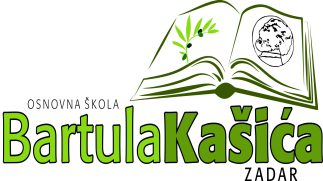 REPUBLIKA HRVATSKAOsnovna škola Bartula Kašića Bribirski prilaz 2 23 000 ZadarTel:023/321 -397  Fax:023/323-620Email: ured@os-bkasica-zadar.skole.hrWEB stranica Škole: http://www.os-bkasica-zadar.skole.hr/ KLASA:003-05/18-01/02URBROJ:2198/01-20-18-01U Zadru, 16.veljače  2018.Temeljem čl.  114.st.1. Zakona o odgoju i obrazovanju u osnovnoj i srednjoj školi (NN 87/08, 86/09, 92/10, 86/09, 92/10, 105/10, 90/11, 5/12, 16/12, 86/12, 94/13,152/14 i 7/17) , čl. 72. Statuta škole, i čl. 10 . Pravilnika o radu Ravnateljica škole uz prethodnu suglasnost Školskog odbora donosiO D L U K Uzasnivanje radnog odnosa saAna Bilandžija, VSS, mag.inženjerka prehrambenog inženjerstva, prima se na radno mjesto Administrativnog voditelja projekta , na određeno puno radno vrijeme O b r a z l o ž e n  jeNatječaj je objavljen na Hrvatskom zavodu za zapošljavanje, internetskoj stranici Škole i Oglasnoj ploči Škole.Nakon razmatranja utvrđeno je da izabrana kandidatkinja ispunjava sve uvjete.Školski odbor na sjednici održanoj dana 21. prosinca 2017. dao prethodnu suglasnost na prijedloge ravnateljice za zasnivanje radnog odnosa sa izabranim kandidatima. Ova odluka stupa na snagu s danom donošenja O ovoj odluci biti će obaviješteni svi kandidati koji su se natjecali putem mrežne stranice škole.Ravnateljica:Katica Skukan, prof.Dostaviti:1.Psimohrana2. Mrežna stranica Škole3.Izabranom kandidatu